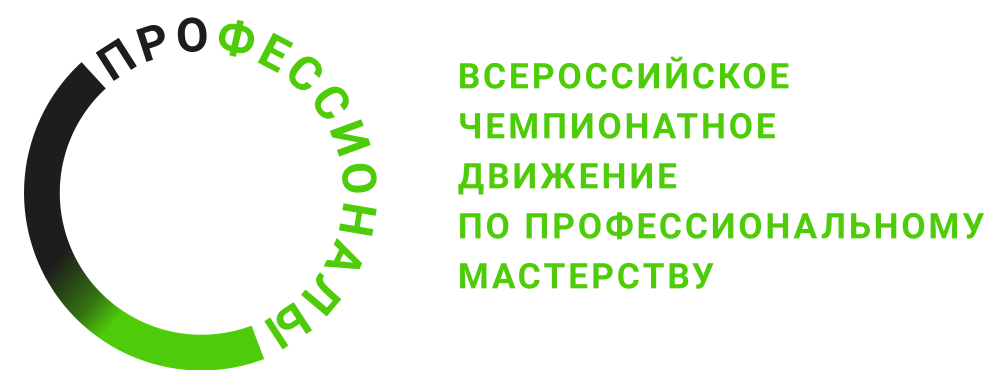 ОПИСАНИЕ КОМПЕТЕНЦИИ«ВИЗУАЛЬНЫЙ МЕРЧЕНДАЙЗИНГ»Наименование компетенции: «Визуальный мерчендайзинг»Формат участия в соревновании: индивидуальныйОписание компетенцииСпециалист по компетенции «Визуальный мерчендайзинг» -исполнитель художественно-оформительских работ. Область профессиональной деятельности: выполнение художественных работ оформительского, рекламного и шрифтового характера.Объектами профессиональной деятельности являются:- эскизы, рисунки, изображения, различные шрифты и декоративные элементы;- материалы, используемые для выполнения художественно-оформительских работ;- инструменты и приспособления для выполнения художественно-оформительских работ;- технологические процессы и операции художественно-оформительских работ.Актуальность и востребованность специалистов данной компетенции обусловлена необходимостью формирования и развития визуальных коммуникаций в местах продажи с целью продвижения, повышения узнаваемости и конкурентоспособности товаров и предприятий за счет обеспечения неценовых форм конкуренции, совершенствования управления процессом принятия решения о покупке товара средствами визуального мерчендайзинга с учетом факторов, влияющих на поведение покупателей в местах продажи. Специалист по визуальному мерчендайзингу должен знать и владеть основами черчения, композиции, цветоведения; приемами и способами выполнения оформительских работ в различных техниках; свойства применяемых материалов и красителей; способами составления красок; технологией выполнения отделочных работ, техники шрифтовых работ в художественном оформлении. В современном визуальном мерчендайзинге применяется обширный список технологий, таких как, панели обратной проекции, интерактивные панели и дисплеи, 3D-голограммы, виртуальные полки, иммерсивные и интерактивные динамические витрины. Визуальный мерчендайзинг активно применяется в сфере розничной торговли.В рамках данной компетенции возможны разные варианты трудоустройства. К ним относятся: самозанятость, предпринимательство, работа в отделах маркетинга и развития компаний, которые производят товар, модные дома, рекламные агентства.Нормативные правовые актыПоскольку описание компетенции содержит лишь информацию, относящуюся к соответствующей компетенции, его необходимо использовать на основании следующих документов:ФГОС СПОФГОС СПО по профессии 072500.01 Исполнитель художественно-оформительских работ. Приказ Министерства образования и науки РФ от 2 августа 2013 г. № 668.Профессиональный стандартПрофстандарт: 04.002 Специалист по техническим процессам художественной деятельности. Утвержден приказом Министерства труда и социальной защиты РФ от 8 сентября 2014 года № 611н (профессия 12565 «Исполнитель художественно-оформительских работ»);ЕТКСЕдиный тарифно-квалификационный справочник работ и профессий рабочих (ЕТКС), 2019 выпуск № 57, выпуск утвержден Приказом Министерства здравоохранения и социального развития 
РФ от 21.03.2008 № 135, раздел ЕТКС «Рекламно-оформительские и макетные работы».Квалификационные характеристики (профессиограмма)Возможные наименования должностей: - Художник-оформитель;- Дизайнер.Доминирующая профессиональная направленность: творчество, художественные образы в сочетании с производством.Художники-декораторы и оформители осуществляют планировку и дизайн интерьеров коммерческих, промышленных, общественных, торговых и жилых зданий для формирования среды с учетом целей, принимая во внимание факторы, которые способствуют улучшению качества жизни и условий работы, а также стимулированию продаж. Они осуществляют координацию работы и участвуют в строительстве и отделке зданий и помещений.В их обязанности входит:- определение целей и дизайнерских ограничений путем проведения консультаций с клиентами и заинтересованными сторонами;- исследование и анализ пространственных, функциональных и эстетических потребностей, а также требований эффективности и безопасности;- разработка концепций дизайна для интерьеров зданий;- подготовка эскизов, схем, иллюстраций и планов для обсуждения концепций дизайна;- переговоры с клиентами по проектным решениям, а также с персоналом, осуществляющим управление, поставщиками и строителями;- выбор, уточнение и рекомендации по функциональным и отделочным материалам, мебели и изделиям для интерьера;- обсуждение и принятие выбранного дизайна для строительства и оформления здания;- координация строительства и оформления интерьеров;- дизайн, оформление и роспись декораций;- проектирование и оформление витрин и других рекламных зон для продвижения продуктов и услуг на рынке.Некоторые родственные занятия, отнесенные к другим начальным группам:Архитектор интерьеров Дизайнер Характеристика работ. Оформление многоплановых витрин особо сложного композиционного и цветового решений в фирменных, специализированных и универсальных магазинах по эскизам художника. Оформление витрин общего композиционного решения по собственным эскизам. Должен знать: приемы оформления особо сложных многоплановых витрин; формы и методы показа товаров и технического оформления 
их в экспозиции; основные приемы выполнения технического рисунка 
и шрифтовых работ.1. Содержание работы. Декоратор начинает работу с изготовления графических или цветовых эскизов, иногда макета, подготовки необходимых материалов для оформления. При этом учитываются их внешний вид и качество. Следующий этап работы - выполнение чертежей, по которым столяры и макетчики изготовляют наиболее сложные элементы оформления. Затем - непосредственное оформление витрин. Важно также отметить, что декоратор делает и шрифтовые работы плакатным пером, кистью, краской по трафарету. 2. Профессионально важные качества. Прежде всего это развитое пространственное воображение, позволяющее художнику удачно реализовывать замысел, создавать объемно-пространственную экспозицию витрины. Выдумка, изобретательность, высокий уровень исполнения требуются художнику для работы над композицией. Хорошая образная зрительная память помогает различать оттенки цвета, а кратковременная память позволяет удерживать в памяти информацию от ее прочтения до воспроизведения в рисунке. 3. Медицинские противопоказания. Заболевания органов зрения, дальтонизм, кожные и аллергические заболевания, деформация пальцев рук. Профессию декоратора-оформителя можно получить в художественных училищах.СанПиНСанПин 2.4. 3648-20 Санитарно-эпидемиологические требования 
к организациям воспитания и обучения, отдыха и оздоровления детей 
и молодежи;СанПин 2.2.3670/20 Санитарно-эпидемиологические требования 
к условиям труда.Перечень профессиональных задач специалиста по компетенции определяется профессиональной областью специалиста и базируется 
на требованиях современного рынка труда к данному специалисту.№ п/пВиды деятельности/трудовые функции1Проектирование, изготовление и реализация художественно-дизайнерских решений2Проектирование художественных работ оформительского, рекламного и шрифтового характера3Проектирование, изготовление и реализация дизайнерских проектов4Выполнение работ по созданию элементов объектов визуальной информации, идентификации и коммуникации5Создание эскизов и оригиналов элементов объектов визуальной информации, идентификации и коммуникации6Проверка соответствия оригиналу изготовленных в производстве элементов объектов визуальной информации, идентификации 
и коммуникации